Судиславские ВЕДОМОСТИ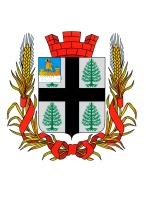 ИНФОРМАЦИОННЫЙ БЮЛЛЕТЕНЬУчредитель: Совет депутатов и администрация городского поселения посёлок Судиславль Судиславского муниципального района Костромской областиРоссийская ФедерацияКостромская областьСудиславский муниципальный районГородское поселение поселок СудиславльСовет депутатовРЕШЕНИЕ30.08.2018 г. № 37О внесении изменений и дополнений в решениеСовета депутатов городского поселения поселок Судиславль от 19.12.2017 г. № 48" О бюджете городского поселения поселок Судиславль на 2018 год»Рассмотрев проект решения Совета депутатов городского поселения поселок Судиславль «О внесении изменений и дополнений в решение Совета депутатов городского поселения поселок Судиславль от 19.12.2017 г. № 48 «О бюджете городского поселения поселок Судиславль на 2018 год», внесенный   главой городского поселения поселок Судиславль Беляевой М.А. в порядке правотворческой инициативы, Совет депутатов решил:	1. Внести в решение Совета депутатов городского поселения поселок Судиславль от 19.12.2017 г. № 48 «О бюджете городского поселения поселок Судиславль на 2018 год» следующие изменения :	1.1 Статью 1 изложить в новой редакции	«Статья 1. Основные характеристики бюджета городского поселения поселок Судиславль на 2018 год. Утвердить основные характеристики бюджета городского поселения поселок Судиславль на 2018 год:	1) общий объем доходов бюджета поселения в сумме 32 373,701 тыс. руб., в том числе объем безвозмездных поступлений в сумме 18 190,701 тыс. руб.;	2) общий объем расходов бюджета поселения в сумме 37 053,806 тыс. руб.	3) дефицит бюджета муниципального района в сумме 4 680,105 тыс. руб.»	1.2 Приложения   3; 4; 5; 8 изложить в новой редакции, согласно приложениям 1; 2; 3; 4;  к настоящему  решению.	2. Настоящее решение направить главе городского поселения  Беляевой М.А. для подписания и опубликования.	3. Контроль за исполнением настоящего решения возложить на постоянную депутатскую комиссию по экономике, бюджету и налогам.	4. Настоящее решение вступает в силу со дня его официального опубликования.Приложение 1к решению Совета депутатов городского поселения поселок Судиславль от  30.08.2018 г. №  37Поступление доходов на 2018 год в городское поселение поселок СудиславльПриложение 2к решению Совета депутатов городского поселения поселок Судиславль от  30.08.2018 г. №  37Расходы бюджета городского поселения поселок Судиславль на 2018 год. Распределение расходов бюджета городского поселения поселок Судиславль на 2018 год по разделам, подразделам, целевым статьям, группам(группам и подгруппам), видом расходов  Приложение 3к решению Совета депутатов городского поселения поселок Судиславль от  30.08.2018 г. №  37Ведомственная структура расходов бюджета городского поселения поселок Судиславль на 2018 год.Приложение 4к решению Совета депутатов городского поселения поселок Судиславль от  30.08.2018 г. №  37Источники финансирования дефицита бюджета городского поселенияпоселок Судиславль на 2018 г. (тыс.рублей)Российская ФедерацияКостромская областьСудиславский муниципальный районАдминистрация городского поселения посёлок СудиславльПОСТАНОВЛЕНИЕот 20.08.2018г. № 74Об утверждении Положения о порядке и условиях предоставления в аренду муниципального имущества из перечня муниципального имущества городского поселения поселок Судиславль, предоставляемого субъектам малого и среднего предпринимательстваВ соответствии со статьей 18 Федерального закона от 24.07.2007 N 209-ФЗ "О развитии малого и среднего предпринимательства в Российской Федерации", руководствуясь Федеральным законом от 06.10.2003 N 131-ФЗ "Об общих принципах организации местного самоуправления в Российской Федерации", Уставом муниципального образования городское поселение поселок Судиславль,Администрация городского поселения поселок Судиславль постановляет:1. Утвердить Положение о порядке и условиях предоставления в аренду муниципального имущества из перечня муниципального имущества городского поселения поселок Судиславль, предоставляемого субъектам малого и среднего предпринимательства (приложение 1).2. Контроль за исполнением настоящего постановления возложить на начальника отдела по управлению муниципальным имуществом, земельными ресурсами, муниципальным заказом городского поселения поселок Судиславль.3. Настоящее постановление вступает в законную силу с момента его официального опубликования в информационном бюллетене «Судиславские ведомости».Глава городского поселения поселок Судиславль 				М.А. БеляеваПриложение № 1к постановлению администрациигородского поселения поселок Судиславльот 20.08.2018 №74Положение о порядке и условиях предоставления в аренду муниципального имущества из перечня муниципального имущества городского поселения поселок Судиславль, предоставляемого субъектам малого и среднего предпринимательства1. Общие положения1. Настоящее Положение разработано в соответствии с Федеральным законом от 24.07.2007 г. №209 - ФЗ «О развитии малого и среднего предпринимательства в Российской Федерации», Федеральным законом от 26.07.2006 г. №135-ФЗ «О защите конкуренции» и определяет порядок и условия предоставления во владение и (или) в пользование муниципального имущества из перечня муниципального имущества городского поселения поселок Судиславль, предоставляемого субъектам малого и среднего предпринимательства (далее - перечень). 2. Имущество, включенное в перечень, предоставляется исключительно в аренду. Арендодателем муниципального имущества, включенного в перечень, является Администрация городского поселения поселок Судиславль (далее - уполномоченный орган). 3. Право заключить договор аренды имущества, включенного в перечень, имеет субъект малого и среднего предпринимательства либо организация, образующая инфраструктуру поддержки субъектов малого и среднего предпринимательства (далее - Субъект). 4. Имущество, включенное в перечень, предоставляется в аренду с соблюдением требований, предусмотренных Федеральным законом от 26.07.2006 г. №135-ФЗ «О защите конкуренции» (далее – Закон о защите конкуренции). 5. Заключение договора аренды муниципального имущества, включенного в перечень, возможно следующими способами: 1) по результатам проведения конкурса или аукциона на право заключения договора аренды; 2) без проведения торгов, в случаях, предусмотренных статьей 17.1 Закона о защите конкуренции; 3) без проведения торгов, в случае предоставления имущества в виде муниципальной помощи в порядке, установленном главой 5 Закона о защите конкуренции. 6. До 1 июля 2010 года разрешается заключение на новый срок договоров аренды муниципального имущества (включенного в перечень), заключенных до 1 июля 2008 года с субъектами малого и среднего предпринимательства, за исключением субъектов малого и среднего предпринимательства, указанных в части 3 статьи 14 Федерального закона от 24.07.2007 г. №209-ФЗ «О развитии малого и среднего предпринимательства в Российской Федерации», и субъектов малого и среднего предпринимательства, осуществляющих добычу и переработку полезных ископаемых (кроме общераспространенных полезных ископаемых) без проведения торгов. При этом заключение указанных договоров аренды возможно на срок не более чем до 01.07.2010 г. 7. Предоставление в аренду имущества включенного в перечень, осуществляется на основании решения комиссии по передаче в аренду муниципального имущества муниципального образования (далее - Комиссия), а также с предварительного согласия управления Федеральной антимонопольной службы Костромской области, в случаях предусмотренных подпунктами 2 и 3 пункта 5 настоящего Положения.2. Порядок предоставления имущества8. Субъект, заинтересованный в предоставлении имущества в аренду, или уполномоченное им лицо, обращается в уполномоченный орган с письменным заявлением о предоставлении имущества в аренду, в котором указывает целевое назначение и срок, на который предоставляется имущество. 9. Юридические лица к заявлению прилагают следующие документы: - копии учредительных документов; - копию свидетельства о постановке на учет в налоговом органе; - копию свидетельства о внесении в единый государственный реестр юридических лиц (далее - ЕГРЮЛ); - справку о средней численности работников за предшествующий календарный год, определяемой в соответствии с частью 6 статьи 4 Федерального закона от 24.07.2007 г. №209-ФЗ «О развитии малого и среднего предпринимательства в Российской Федерации», подписанная руководителем и заверенная печатью юридического лица; - справку о выручке от реализации товаров (работ, услуг) без учета налога на добавленную стоимость или о балансовой стоимости активов (остаточной стоимости основных средств и нематериальных активов) за предшествующий календарный год, подписанную руководителем и главным бухгалтером и заверенную печатью юридического лица; - документ, подтверждающий полномочия лица, подписавшего заявление; - доверенность представителя (в случае представления документов доверенным лицом); - документы, подтверждающие их соответствие условиям, предусмотренным муниципальными программами развития субъектов малого и среднего предпринимательства. Индивидуальные предприниматели к заявлению прилагают следующие документы: - копию свидетельства о государственной регистрации предпринимателя; - копию свидетельства о постановке на учет в налоговом органе; - копию свидетельства о внесении в единый государственный реестр индивидуальных предпринимателей; - доверенность представителя (в случае представления документов доверенным лицом); - справку о средней численности работников за предшествующий календарный год, определяемой в соответствии с частью 6 статьи 4 Федерального закона от 24.07.2007 г. №209-ФЗ «О развитии малого и среднего предпринимательства в Российской Федерации»; - справку о выручке от реализации товаров (работ, услуг) без учета налога на добавленную стоимость или о балансовой стоимости активов (остаточной стоимости основных средств и нематериальных активов) за предшествующий календарный год. - документы, подтверждающие их соответствие условиям, предусмотренным муниципальными программами развития субъектов малого и среднего предпринимательства. 10. Субъект, осуществляющий социально значимый вид деятельности и заинтересованный в предоставлении льготы по арендной плате, дополнительно представляет выписку из ЕГРЮЛ или выписку из единого государственного реестра индивидуальных предпринимателей, полученную не ранее чем за 3 месяца до подачи заявления. 11. Субъект, заинтересованный в предоставлении имущества в виде муниципальной помощи, дополнительно представляет документы, предусмотренные частями 2, 3 статьи 20 Федерального закона от 26.07.2006 г. №135-ФЗ «О защите конкуренции». 12. Заявление регистрируется уполномоченным органом в день поступления, на заявлении проставляется отметка о дате поступления заявления. Прием заявлений осуществляется в течение рабочего дня в рабочее время уполномоченного органа, установленное служебным распорядком данного органа.По желанию Субъекта на втором экземпляре заявления также проставляется отметка о дате поступления заявления и второй экземпляр заявления вручается Субъекту. 13. Комиссия, в случае предусмотренном подпунктом 1 пункта 5 настоящего Положения, рассматривает в двухнедельный срок поступившее от заинтересованного Субъекта заявление и дает заключение о возможности предоставления имущества в аренду. Комиссия, в случаях предусмотренных подпунктами 2 и 3 пункта 5 настоящего Положения, обеспечивает предварительное согласование с антимонопольным органом возможности предоставления в аренду имущества, после чего в семидневный срок дает соответствующее заключение. 14. Уполномоченный орган в семидневный срок со дня вынесения заключения Комиссией, в соответствии с действующим законодательством, принимает одно из следующих решений:о предоставлении в аренду испрашиваемого муниципального имущества; об отказе в предоставлении муниципального имущества в аренду с указанием причин отказа. В течение пяти дней со дня принятия решения уполномоченный орган информирует заинтересованный Субъект о принятом решении. В случае принятия решения о предоставлении в аренду испрашиваемого имущества также направляет Субъекту проект договора аренды для подписания. 15. В предоставлении имущества в аренду отказывается в том случае, если:а) Субъект, заинтересованный в предоставлении имущества в аренду, не является субъектом малого и среднего предпринимательства или организацией, образующей инфраструктуру поддержки субъектов малого и среднего предпринимательства; б) Субъектом не представлены документы, предусмотренные пунктом 8 настоящего Положения; в) на момент подачи Субъектом заявления уже рассмотрено ранее поступившее заявление другого Субъекта и по нему принято решение о предоставлении имущества; г) имущество ранее предоставлено другому Субъекту; д) Субъект ранее владел и (или) пользовался данным имуществом с нарушением существенных условий договора аренды. 3. Условия предоставления имущества16. Имущество, включенное в перечень, предоставляется в аренду в соответствии с его целевым назначением. Если имущество может быть использовано по различному целевому назначению, то при предоставлении его в аренду указывается целевое назначение, указанное Субъектом в заявлении. 17. В случае использования Субъектом арендуемого имущества не по целевому назначению уполномоченный орган расторгает договор аренды. 18. В случае использования Субъектом арендуемого имущества не для осуществления социально значимого вида деятельности уполномоченный орган пересматривает условия договора, исключив из него условие о предоставлении льготы по арендной плате. Вариант 1. 1. Арендная плата за предоставляемое имущество определяется на основании отчета оценщика об оценке рыночной стоимости имущества, рассчитываемого как рыночная величина годовой арендной платы. 2. Субъектам, осуществляющим социально значимые виды деятельности, включенные в перечень социально значимых видов деятельности, предоставляются льготы по арендной плате, рассчитываемые как коэффициент, корректирующий величину годовой арендной платы. Коэффициент корректировки рыночной величины годовой арендной платы принимается в соответствии с нормативным актом администрации городского поселения поселок Судиславль. Вариант 2. 1. Арендная плата за предоставляемое имущество начисляется: 1.1. В соответствии с Порядком взимания и размерами платежей за пользование муниципальным имуществом (далее - Порядок), утвержденным постановлением администрации городского поселения поселок Судиславль;1.2. По результатам торгов (конкурсов, аукционов). 2. Размер арендной платы, рассчитанный в соответствии с пунктом 1.1 настоящего Положения, пересматривается в случае изменения базовых ставок арендной платы в соответствии с постановлениями администрации городского поселения поселок Судиславль и изменяется арендодателем в одностороннем порядке. Об изменении размера арендной платы администрация извещает арендатора письменным уведомлением. Расчет производится со дня введения в действие новых ставок арендной платы. 3. Размер арендной платы, рассчитанный в соответствии с пунктом 1.2 настоящего Положения, может быть увеличен на коэффициент инфляции, утвержденный Правительством Российской Федерации, по истечении одного года с даты заключения договора аренды. 4. Доходы от передачи в аренду имущества в полном объеме поступают в местный бюджетРоссийская ФедерацияКостромская областьСудиславский муниципальный районАдминистрация городского поселения посёлок СудиславльПОСТАНОВЛЕНИЕот 20.08.2018г. № 75Об утверждении Порядка формирования, ведения, обязательного опубликования Перечня муниципального имущества, свободного от прав третьих лиц (за исключением имущественных прав субъектов малого и среднего предпринимательства), предназначенного для предоставления во владение и (или) пользование субъектам малого и среднего предпринимательства и организациям, образующим инфраструктуру поддержки субъектов малого и среднего предпринимательства, на территории городского поселения поселок СудиславльВ соответствии со статьей 18 Федерального закона от 24.07.2007 N 209-ФЗ "О развитии малого и среднего предпринимательства в Российской Федерации", руководствуясь Федеральным законом от 06.10.2003 N 131-ФЗ "Об общих принципах организации местного самоуправления в Российской Федерации", Уставом муниципального образования городское поселение поселок Судиславль,Администрация городского поселения поселок Судиславль постановляет:1. Утвердить Порядок формирования, ведения, обязательного опубликования Перечня муниципального имущества, свободного от прав третьих лиц (за исключением имущественных прав субъектов малого и среднего предпринимательства), предназначенного для предоставления во владение и (или) пользование субъектам малого и среднего предпринимательства и организациям, образующим инфраструктуру поддержки субъектов малого и среднего предпринимательства, на территории городского поселения поселок Судиславль (приложение 1).2. Утвердить форму Перечня муниципального имущества, свободного от прав третьих лиц (за исключением имущественных прав субъектов малого и среднего предпринимательства), предназначенного для предоставления во владение и (или) пользование субъектам малого и среднего предпринимательства и организациям, образующим инфраструктуру поддержки субъектов малого и среднего предпринимательства, на территории городского поселения поселок Судиславль (приложение 2).3. Контроль за исполнением настоящего постановления возложить на начальника отдела по управлению муниципальным имуществом, земельными ресурсами, муниципальным заказом городского поселения поселок Судиславль.4. Настоящее постановление вступает в законную силу с момента его официального опубликования в информационном бюллетене «Судиславские ведомости».Глава Городского поселения поселок Судиславль 				М.А. БеляеваПриложение № 1к постановлению администрациигородского поселения поселок Судиславльот 20.08.2018 №75Порядок формирования, ведения, обязательного опубликования перечня муниципального имущества, свободного от прав третьих лиц (за исключением имущественных прав субъектов малого и среднего предпринимательства), предназначенного для предоставления во владение и (или) пользование субъектам малого и среднего предпринимательства и организациям, образующим инфраструктуру поддержки субъектов малого и среднего предпринимательства, на территории городского поселения поселок Судиславль1. Общие положения1.1. Настоящий Порядок формирования, ведения, обязательного опубликования Перечня муниципального имущества, свободного от прав третьих лиц (за исключением имущественных прав субъектов малого и среднего предпринимательства), предназначенного для предоставления во владение и (или) пользование субъектам малого и среднего предпринимательства и организациям, образующим инфраструктуру поддержки субъектов малого и среднего предпринимательства, на территории городского поселения поселок Судиславль (далее - Порядок), разработан в соответствии с Федеральным законом от 24.07.2007 N 209-ФЗ "О развитии малого и среднего предпринимательства в Российской Федерации", Федеральным законом от 22.07.2008 N 159-ФЗ "Об особенностях отчуждения недвижимого имущества, находящегося в государственной собственности субъектов Российской Федерации или в муниципальной собственности и арендуемого субъектами малого и среднего предпринимательства, и о внесении изменений в отдельные законодательные акты Российской Федерации".1.2. Настоящий Порядок регулирует правила формирования, ведения и публикации Перечня муниципального имущества городского поселения поселок Судиславль, свободного от прав третьих лиц (за исключением имущественных прав субъектов малого и среднего предпринимательства), предназначенного для предоставления во владение и (или) пользование субъектам малого и среднего предпринимательства и организациям, образующим инфраструктуру поддержки субъектов малого и среднего предпринимательства, на территории городского поселения поселок Судиславль (далее - Перечень).1.3. Перечень формируется в соответствии с настоящим Порядком и утверждается Администрацией городского поселения поселок Судиславль.1.4. Муниципальное имущество, включенное в указанный Перечень, может передаваться во владение и (или) пользование на долгосрочной основе субъектам малого и среднего предпринимательства и организациям, образующим инфраструктуру поддержки субъектов малого и среднего предпринимательства, и не подлежит отчуждению в частную собственность, в том числе в собственность субъектов малого и среднего предпринимательства, во владении и (или) пользовании которых находится это имущество, за исключением возмездного отчуждения такого имущества в собственность субъектов малого и среднего предпринимательства в соответствии с частью 2.1 статьи 9 Федерального закона от 22.07.2008 N 159-ФЗ "Об особенностях отчуждения недвижимого имущества, находящегося в государственной собственности субъектов Российской Федерации или в муниципальной собственности и арендуемого субъектами малого и среднего предпринимательства, и о внесении изменений в отдельные законодательные акты Российской Федерации".2. Порядок формирования Перечня2.1. В Перечень включается имущество, находящееся в собственности городского поселения поселок Судиславль, свободное от прав третьих лиц (за исключением имущественных прав субъектов малого и среднего предпринимательства), а также занимаемое организациями, образующими инфраструктуру поддержки малого и среднего предпринимательства.В случае нахождения имущества на праве хозяйственного ведения муниципального унитарного предприятия в Перечень включается имущество исключительно с согласия предприятия.2.2. Имущество, включенное в Перечень, может быть использовано в целях предоставления его во владение и (или) пользование на долгосрочной основе субъектам малого и среднего предпринимательства и организациям, образующим инфраструктуру поддержки субъектов малого и среднего предпринимательства, в соответствии с требованиями действующего законодательства Российской Федерации и иными нормативными правовыми актами, а также может быть отчуждено на возмездной основе в собственность субъектов малого и среднего предпринимательства в соответствии с частью 2.1 статьи 9 Федерального закона от 22.07.2008 N 159-ФЗ "Об особенностях отчуждения недвижимого имущества, находящегося в государственной собственности субъектов Российской Федерации или в муниципальной собственности и арендуемого субъектами малого и среднего предпринимательства, и о внесении изменений в отдельные законодательные акты Российской Федерации".2.3. Формирование Перечня представляет собой действия по подготовке проекта постановления Администрации городского поселения поселок Судиславль об утверждении Перечня либо его изменении и с ежегодным - до 1 ноября текущего года дополнением путем включения или исключения из Перечня соответствующего имущества.2.4. Ведение Перечня представляет собой деятельность по занесению в него данных о соответствующем муниципальном имуществе, изменению и дополнению Перечня, а также его хранению в электронном и бумажном виде.2.5. Не подлежит включению в Перечень:- недвижимое имущество, которое используется для решения вопросов местного значения, в том числе здания детских садов и школ;- имущество, включенное в Прогнозный план (программу) приватизации муниципального имущества городского поселения поселок Судиславль.2.6. Объекты муниципальной собственности могут быть исключены из Перечня в случаях:- невостребованности объекта для передачи во владение и (или) пользование на долгосрочной основе субъектам малого и среднего предпринимательства и организациям, образующим инфраструктуру поддержки субъектов малого и среднего предпринимательства;- необходимости использования помещения для муниципальных или государственных нужд;- в случае передачи в установленном законом порядке объекта в государственную собственность РФ или государственную собственность Костромской области;- в случае возмездного отчуждения объекта в собственность субъектов малого и среднего предпринимательства в соответствии с частью 2.1 статьи 9 Федерального закона от 22.07.2008 N 159-ФЗ "Об особенностях отчуждения недвижимого имущества, находящегося в государственной собственности субъектов Российской Федерации или в муниципальной собственности и арендуемого субъектами малого и среднего предпринимательства, и о внесении изменений в отдельные законодательные акты Российской Федерации".Исключение объектов муниципальной собственности из Перечня не является основанием для прекращения действия заключенных с субъектами малого и среднего предпринимательства и организациями, образующими инфраструктуру поддержки субъектов малого и среднего предпринимательства, договоров владения и (или) пользования имуществом.2.7. Запрещаются продажа переданного субъектам малого и среднего предпринимательства и организациям, образующим инфраструктуру поддержки субъектов малого и среднего предпринимательства, имущества, переуступка прав пользования им, передача прав пользования им в залог и внесение прав пользования таким имуществом в уставный капитал любых других субъектов хозяйственной деятельности, за исключением возмездного отчуждения такого имущества в собственность субъектов малого и среднего предпринимательства в соответствии с частью 2.1 статьи 9 Федерального закона от 22.07.2008 N 159-ФЗ "Об особенностях отчуждения недвижимого имущества, находящегося в государственной собственности субъектов Российской Федерации или в муниципальной собственности и арендуемого субъектами малого и среднего предпринимательства, и о внесении изменений в отдельные законодательные акты Российской Федерации".3. Порядок ведения Перечня3.1. Перечень включает в себя описание объекта учета с указанием его адреса и технических характеристик согласно форме представления и составу сведений, утвержденных Министерством экономического развития Российской Федерации.3.2. Формирование и ведение Перечня, а также учет объектов, входящих в него, осуществляются комитетом имущественных и земельных отношений администрации городского поселения поселок Судиславль.3.3. Ведение Перечня осуществляется на бумажном и электронном носителе.Ведение базы данных муниципального имущества означает внесение в нее объектов учета и данных о них, обновление данных об объектах учета и их исключение из указанной базы данных при внесении изменений или дополнений в установленном порядке в утвержденный Перечень.3.4. Информация об объектах учета, содержащаяся в реестре, предоставляется заинтересованным лицам в соответствии с законодательством Российской Федерации.3.5. Сведения об утвержденном Перечне, а также о внесенных в него изменениях представляются комитетом имущественных и земельных отношений администрации городского поселения поселок Судиславль в корпорацию развития малого и среднего предпринимательства. Состав указанных сведений, сроки, порядок и форма их представления устанавливаются федеральным органом исполнительной власти, осуществляющим функции по выработке государственной политики и нормативно-правовому регулированию в сфере развития предпринимательской деятельности, в том числе среднего и малого бизнеса.4. Порядок официального опубликования Перечня4.1. Перечень, изменения и дополнения к нему подлежат размещению в сети "Интернет" на официальном сайте муниципального образования городского поселения поселок Судиславль (http://adgpps.ucoz.ru/index.html), а также обязательному опубликованию в информационном бюллетене "Судиславские ведомости".4.2. Постановления администрации об утверждении, изменении и дополнении Перечня вступают в силу со дня их официального опубликования.Бюллетень выходит: с 05 июля 2006 г.                                                                  № 12 среда, 5 сентября 2018 года.                                        2 раза в месяц 30.08.2018г. № 3720.08.2018г. № 7420.08.2018г. № 75СОДЕРЖАНИЕ: Решения Совета депутатов городского поселения поселок СудиславльО внесении изменений и дополнений в решение Совета депутатов городского поселения поселок Судиславль от 19.12.2017 г. № 48 "О бюджете городского поселения поселок Судиславль на 2018 год»Постановления администрации городского поселения поселок СудиславльОб утверждении Положения о порядке и условиях предоставления в аренду муниципального имущества из перечня муниципального имущества городского поселения поселок Судиславль, предоставляемого субъектам малого и среднего предпринимательстваОб утверждении Порядка формирования, ведения, обязательного опубликования Перечня муниципального имущества, свободного от прав третьих лиц (за исключением имущественных прав субъектов малого и среднего предпринимательства), предназначенного для предоставления во владение и (или) пользование субъектам малого и среднего предпринимательства и организациям, образующим инфраструктуру поддержки субъектов малого и среднего предпринимательства, на территории городского поселения поселок Судиславль11821Глава городского поселения поселок СудиславльПредседатель Совета депутатов городского поселения поселок СудиславльМ.А. Беляева« 30 »  августа 2018  г.               С.В. МамонтовКод бюджетной классификацииНаименование кода поступлений в бюджет, группы, подгруппы, статьи, подстатьи, элемента, подвида доходовВсего2018г тыс.руб.Налоговые доходы13151,0182 101 02000 01 0000 110Налог на доходы физических лиц9238,0182 101 02010 01 0000 110Налог на доходы физических лиц с доходов, источником которым является налоговый агент, за исключением доходов, в отношении которых исчисление и уплата налога осуществляются в соответствии со статьями 227,227.1 и 228 НК РФ9163,0182 101 02020 01 0000 110Налог на доходы физических лиц с доходов, полученных от осуществления деятельности  физическими лицами, зарегистрированными в качестве индивидуальных предпринимателей, нотариусов, занимающихся частной практикой, адвокатов, учредивших адвокатские кабинеты и других лиц, занимающихся частной практикой в соответствии со ст. 227 НК РФ40,0182 101 02030 01 0000 110Налог на доходы физических лиц с доходов, полученных физическими лицами в соответствии со ст.228 НК РФ30,0182 101 02040 01 0000 110Налог на доходы физических лиц в виде фиксированных авансовых платежей с доходов, полученных физическими лицами, являющимися иностранными гражданами, осуществляющими трудовую деятельность по найму у физических лиц на основании патента в соответствии со ст.227.1 НК РФ5,0182 103 00000 00 0000 000Налоги на товары (работы, услуги), реализуемые на территории Российской Федерации484,0182 103 02000 01 0000 110Акцизы по подакцизным товарам (продукции), производимым на территории Российской Федерации484,0182 103 02230 01 0000 110Доходы от уплаты акцизов на дизельное топливо, зачисляемые в консолидированные бюджет субъекты Российской Федерации181,0182 103 02240 01 0000 110Доходы от уплаты акцизов на моторные масла для дизельных и (или) карбюраторных (инжекторных) двигателей, зачисляемые в консолидированные бюджеты субъектов Российской Федерации1,0182 103 02250 01 0000 110Доходы от уплата акцизов на автомобильный бензин, производимый на территории Российской Федерации, зачисляемые в консолидированные бюджеты Российской Федерации330,0182 103 02260 01 0000 110Доходы от уплаты акцизов на прямогонный бензин, производимый на территории Российской Федерации, зачисляемые в консолидированные бюджеты Российской Федерации-28,0182 105 00000 00 0000 000Налоги на совокупный доход886,0182 105 01000 00 0000 110Налог, взимаемый в связи с применением упрощенной системы налогообложения886,0182 105 01010 01 0000 110Налог, взимаемый с налогоплательщиков, выбравших в качестве объекта налогообложения доходы488,0182 105 01011 01 0000 110Налог, взимаемый с налогоплательщиков, выбравших в качестве объекта налогообложения доходы487,0182 105 01012 01 0000 110Налог, взимаемый с налогоплательщиков, выбравших в качестве объекта налогообложения доходы (за налоговые периоды, истекшие до 1 января 2011 года)1,0182 105 01020 01 0000 110 Налог, взимаемый с налогоплательщиков, выбравших в качестве объекта налогообложения доходы, уменьшение на величину расходов279,0182 105 01021 01 0000 110Налог, взимаемый с налогоплательщиков, выбравших в качестве объекта налогообложения доходы, уменьшение на величину расходов279,0182 105 01022 01 0000 110Налог, взимаемый с налогоплательщиков, выбравших в качестве объекта налогообложения доходы, уменьшение на величину расходов182 105 01050 01 0000 110Минимальный налог, зачисляемый в бюджеты субъектов Российской Федерации119,0182 106 00000 00 0000 110Налог на имущество2543,0182 106 01000 13 0000 110Налог на имущество физических лиц270,0182 106 01030 13 0000 110Налог на имущество физических лиц, взимаемый по ставкам, применяемым к объектам налогообложения, расположенным в границах городских поселений270,0182 106 06000 00 0000 110Земельный налог2273,0182 106 06033 13 0000 110Земельный налог с организаций, обладающих земельным участком, расположенным в границах городских  поселений1464,0182 106 06043 13 0000 110Земельный налог с физических лиц, обладающих земельным участком, расположенным в границах городских  поселений809,0182 109 00000 00 0000 000Задолженность и перерасчеты по отмененным налогам, сборам и иным обязательным платежам182 109 04053 13 0000 110Земельный налог (по обязательствам, возникшим до 1 января 2006 года), мобилизуемый на территориях городских поселенийНеналоговые доходы1032,0000 116 00000 00 0000 000Штрафы, санкции, возмещение ущерба110,0000 116 90050 13 0000 140Прочие поступления от денежных взысканий (штрафов) и иных сумм в возмещение ущерба, зачисляемые в бюджет городских поселения105,0132 116 51040 02 0000 140Денежные взыскания (штрафы) установленные законами субъектов Российской Федерации за несоблюдении муниципальных правовых актов, зачисляемых в бюджеты городских поселений5,0000 111 00000 00 0000 000Доходы от использования имущества находящегося в государственной и муниципальной собственности630,0902 111 05013 13 0000 120Доходы, получаемые в виде арендной платы за земельные участки, государственная собственность на которые не разграничена и которые расположены в границах городских поселений, а также средства от продажи права на заключение договоров аренды указанных земельных участков150,0902 111 09045 13 0000 120Прочие поступления от использования имущества, находящегося в собственности городских поселений (за исключением имущества муниципальных автономных учреждений, а так же имущества муниципальных унитарных предприятий, в том числе казенных)480,0000 114 00000 00 0000 000Доходы от продажи материальных и нематериальных активов292,0902 114 06013 13 0000 430Доходы от продажи земельных участков, государственная собственность на которые не разграничена и которые расположены в границах городских поселений290,0902 114 06313 13 0000 430Плата за увеличение площади земельных участков, находящихся в частной собственности, в результате перераспределения таких земельных участков и земель (или) земельных участков, государственная собственность на которые не разграничена и которые расположены в границах государственных поселений2,0Итого доходов14183,0000 200 00000 00 0000 000Безвозмездные поступления14490,701000 202 00000 00 0000 000Безвозмездные поступления от других бюджетов бюджетной системы Российской Федерации14409,724000 202 10000 00 0000 151Дотации бюджетам субъектов РФ и муниципальных образований2424,0902 202 10001 13 0000 151Дотации бюджетам поселений на выравнивание уровня бюджетной обеспеченности2424,0902 202 10003 13 0000 151Дотации бюджетам городских поселений на поддержку мер по обеспечению сбалансированности бюджетов0,0000 202 30000 00 0000 151Субвенции бюджетам субъектов РФ и муниципальных образований11,4902 202 30024 13 0000 151Субсидии бюджетам поселений на выполнение передаваемых полномочий субъектов Российской Федерации 11,4902 202 02000 00 0000 151Субсидии бюджетам субъектов РФ и муниципальных образований0,0902 202 02088 13 0002 151Субсидии бюджетам городских поселений на обеспечение мероприятий по переселению граждан из аварийного жилищного фонда за счет средств, поступивших от государственной корпорации - Фонда содействия реформированию жилищно-коммунального хозяйства0,0902 202 02089 13 0002 151Субсидии бюджетам городских поселений на обеспечение мероприятий по переселению граждан из аварийного жилищного фонда за счет средств бюджетов0,0000 202 20000 00 0000 151Субсидии бюджетам бюджетной системы Российской Федерации (межбюжетные субсидии)1615,421902 202 25555 13 0000 151Субсидии бюджетам городских поселений на поддержку государственных программ субъектов Российской Федерации и муниципальных программ формирования современной городской среды1315,121902 202 29999 13 0000 151Прочие субсидии бюджетам городских поселений300,3000 202 40000 00 0000 151Иные межбюджетные трансферты13 358,903902 202 49999 13 0000 151Прочие межбюджетные трансферты, передаваемые бюджетам городских поселений13 358,903902 204 00000 00 0000 000Безвозмездные поступления от негосударственных организаций9,0902 204 05099 13 0000 180Прочие безвозмездные поступления от негосударственных организаций в бюджеты городских поселений9,0902 207 00000 00 0000 000Прочие безвозмездные поступления788,2902 207 05030 13 0000 180Прочие безвозмездные поступления в бюджеты городских поселений788,2902 219 00000 00 0000 000Возврат остатков субсидий, субвенций и иных межбюджетных трансфертов, имеющих целевое назначение, прошлых лет-16,223902 219 60010 13 0000 151Возврат остатков субсидий, субвенций и иных межбюджетных трансфертов, имеющих целевое назначение, прошлых лет из бюджетов городских поселений-16,223Всего доходов32373,701РазделСумма2018 тыс.руб0100Общегосударственные вопросы5249,40300Национальная безопасность и правоохранительная деятельность322,00400Национальная экономика17814,50500Жилищно-коммунальное хозяйство12334,2260800Культура, кинематография800,91000Социальная политика289,9031100Физическая культура83,7771301Обслуживание муниципального долга159,1Всего расходов37053,806Раздел, под-разделЦелевая статьяГруппаподгруппа, виды расхСумма тыс.руб.0100Общегосударственные вопросы5249,40103Функционирование законодательных, (представительных) органов государственной власти и представительных органов муниципальных образований457,46000000000Законодательный (представительный) орган государственной власти субъекта РФ и муниципальных образований457,46600000110Расходы на выплаты по оплате труда работников государственных и муниципальных  органов457,4120Расходы на выплаты персоналу   государственных (муниципальных) органов 457,4121Фонд оплаты труда государственных (муниципальных) органов351,3129Взносы по обязательному социальному страхованию106,10102Функционирование Правительства РФ, высших исполнительной органов власти и местных администраций617,46600000000Центральный аппарат исполнительных органов государственной власти Костромской области617,46600000110Расходы на выплаты по оплате труда работников муниципальных органов617,4120Расходы на выплаты персоналу   государственных (муниципальных) органов617,4121Расходы на выплаты персоналу государственных (муниципальных) органов474,2129Взносы по обязательному социальному страхованию143,20104Функционирование Правительства РФ, высших исполнительных органов государственной власти субъектов РФ,  местных администраций3467,46600000000Центральный аппарат муниципальных органов  муниципального образования Судиславский муниципальный район Костромской области3467,46600000110Расходы на выплаты по оплате труда работников муниципальных  органов2887,4120Расходы на выплаты персоналу   государственных (муниципальных) органов2887,4121Расходы на выплаты персоналу государственных (муниципальных) органов2213,2122Иные выплаты персоналу государственных (муниципальных) органов, за исключением фонда оплаты труда5,2129Взносы по обязательному социальному страхованию669,06600000190Расходы на обеспечение функций муниципальных  органов521,4200Закупка товаров, работ и услуг для обеспечения государственных (муниципальных) нужд511,4240Иные закупки товаров, работ и услуг для обеспечения государственных (муниципальных) нужд511,4244Прочая закупка товаров, работ и услуг  для обеспечения государственных (муниципальных) нужд511,4850Уплата налогов, сборов и платежей10,0851Уплата налога на имущество организаций и земельного налога4,0852Уплата прочих налогов, сборов и иных платежей5,0853Уплата прочих налогов, сборов и иных платежей1,06600072090Расходы за счет субвенций на осуществление полномочий по составлению протоколов об административных правонарушениях11,4200Закупка товаров, работ и услуг для обеспечения государственных (муниципальных) нужд11,4240Иные закупки товаров, работ и услуг для обеспечения государственных (муниципальных) нужд11,4244Прочая закупка товаров, работ и услуг  для обеспечения государственных (муниципальных) нужд11,46600090050Расходы на осуществление полномочий по контролю в сфере закупок и внутреннего муниципального финансового контроля в сфере бюджетных правоотношений47,2500Межбюджетные трансферты47,2540Иные межбюджетные трансферты 47,20106Обеспечение деятельности финансовых, налоговых и таможенных органов и органов финансового (финансово-бюджетного) надзора46,81000000000Муниципальная программа "Управление муниципальными финансами муниципального образования Судиславский муниципальный район Костромской области на 2018-2020 годы"46,81000090040Реализация муниципальной программы "Управление муниципальными финансами муниципального образования Судиславский муниципальный район Костромской области на 2018-2020 годы" в части расходов за счет межбюджетных трансфертов поселений на осуществление полномочий по внешнему муниципальному финансовому контролю46,8500Межбюджетные трансферты46,8540Иные межбюджетные трансферты 46,80111Резервные фонды250,09900000000Не программные расходы250,09990000000Не программные расходы муниципальных органов250,09990099990Расходы муниципальных органов не отнесенные к другим направлениям расходов250,0800Иные бюджетные ассигнования250,0870Резервные средства250,00113Другие общегосударственные вопросы410,49900000000Не программные вопросы410,49990000000Не программные расходы муниципальных органов410,49990020140Прочие выплаты по обязательствам поселений48,0200Закупка товаров, работ и услуг для обеспечения государственных (муниципальных) нужд38,0240Иные закупки товаров, работ и услуг для обеспечения государственных (муниципальных) нужд38,0244Прочая закупка товаров, работ и услуг  для обеспечения государственных (муниципальных) нужд38,0Расчеты с редакцией газеты «Сельская жизнь» за опубликования официального материала20,0Прочее (в т.ч. приобретение сувенирной и подарочной продукции-4,0)18,0800Иные бюджетные ассигнования10,0853Уплата прочих налогов, сборов и иных платежей10,09990020160Содержание и обслуживание казны муниципального образования362,4200Закупка товаров, работ и услуг для обеспечения государственных (муниципальных) нужд362,4240Иные закупки товаров, работ и услуг для обеспечения государственных (муниципальных) нужд362,4244Прочая закупка товаров, работ и услуг  для обеспечения государственных (муниципальных) нужд362,40300Национальная безопасность и правоохранительная деятельность322,00309Защита населения и территории от чрезвычайных ситуаций природного и техногенного характера, гражданская оборона292,09990000000Не программные расходы муниципальных органов292,09990090060Организация и осуществление мероприятий по территориальной обороне и гражданской обороне, защите населения территории поселения от чрезвычайной ситуации природного и техногенного характера за счет межбюджетных трансфертов поселения292,0500Межбюджетные трансферты292,0540Иные межбюджетные трансферты292,00310Обеспечение пожарной безопасности30,09990000590Расходы на обеспечение деятельности (оказание услуг) подведомственных учреждений30,0200Закупка товаров, работ и услуг для обеспечения государственных (муниципальных) нужд30,0240Иные закупки товаров, работ и услуг для обеспечения государственных (муниципальных) нужд30,0244Прочая закупка товаров, работ и услуг  для обеспечения государственных (муниципальных) нужд30,00400Национальная экономика17814,50409Дорожное хозяйство (дорожные фонды)17514,53150000000Дорожное хозяйство6988,1843150020000Поддержка дорожного хозяйства6988,1843150020020Содержание автомобильных дорог общего пользования6988,184200Закупка товаров, работ и услуг для обеспечения государственных (муниципальных) нужд6988,184240Иные закупки товаров, работ и услуг для обеспечения государственных (муниципальных) нужд6988,184244Прочая закупка товаров, работ и услуг  для обеспечения государственных (муниципальных) нужд6988,18415100S1180Проектирование строительство (реконструкция), капитальный ремонт и ремонт автомобильных дорог общего пользования населенных пунктов за счет средств областного бюджета10526,316200Закупка товаров, работ и услуг для обеспечения государственных (муниципальных) нужд10526,316240Иные закупки товаров, работ и услуг для обеспечения государственных (муниципальных) нужд10526,316244Прочая закупка товаров, работ и услуг  для обеспечения государственных (муниципальных) нужд10526,31615100S1190Расходы за счет субсидий областного бюджета на строительство (реконструкцию), капитальный ремонт, ремонт, содержание автомобильных дорог общего пользования местного значения, в т.ч. на формирование муниципальных дорожных фондов0,0200Закупка товаров, работ и услуг для обеспечения государственных (муниципальных) нужд0,0240Иные закупки товаров, работ и услуг для обеспечения государственных (муниципальных) нужд0,0244Прочая закупка товаров, работ и услуг  для обеспечения государственных (муниципальных) нужд0,00412Другие вопросы в области национальной экономики300,03400000000Реализация государственных функций в области национальной экономики300,03400020030Мероприятия по землеустройству и землепользованию300,0200Закупка товаров, работ и услуг для обеспечения государственных (муниципальных) нужд300,0240Иные закупки товаров, работ и услуг для обеспечения государственных (муниципальных) нужд300,0244Прочая закупка товаров, работ и услуг  для обеспечения государственных (муниципальных) нужд300,00500Жилищно-коммунальное хозяйство12334,2260501Жилищное хозяйство3655,9453600000000Поддержка жилищного хозяйства3655,9453600020090Капитальный ремонт муниципального жилищного фонда420,0200Закупка товаров, работ и услуг для обеспечения государственных (муниципальных) нужд420,0240Иные закупки товаров, работ и услуг для обеспечения государственных (муниципальных) нужд420,0244Прочая закупка товаров, работ и услуг  для обеспечения государственных (муниципальных) нужд420,03600009502Обеспечение мероприятий по переселению граждан из аварийного жилищного фонда в т.ч. переселение граждан из аварийного жилищного фонда с учетом необходимости развития малоэтажного жилищного строительства за счет средств поступивших от Фонда содействия реформированию жилищно-коммунального хозяйства3235,545412Бюджетные инвестиции в объемы капитального строительства государственной (муниципальной) собственности3235,5453600009602Обеспечение мероприятий по переселению граждан из аварийного жилищного фонда в т.ч. переселение граждан из аварийного жилищного фонда с учетом необходимости развития малоэтажного жилищного строительства за счет средств поступивших из областного бюджета Костромской области0,4412Бюджетные инвестиции в объемы капитального строительства государственной (муниципальной) собственности0,40502Коммунальное хозяйство2187,263610000000Поддержка коммунального хозяйства2087,263610020100Мероприятия в области коммунального хозяйства986,575200Закупка товаров, работ и услуг для обеспечения государственных (муниципальных) нужд831,875240Иные закупки товаров, работ и услуг для обеспечения государственных (муниципальных) нужд831,875244Прочая закупка товаров, работ и услуг  для обеспечения государственных (муниципальных) нужд831,875300Социальное обеспечение и иные выплаты населению150,7360Иные выплаты населению150,7852Уплата прочих налогов, сборов и иных платежей4,03610060050Субсидии муниципальным унитарным предприятиям на формирование уставного фонда при создании и на увеличение уставного фонда500,0814Иные субсидии юридическим лицам (кроме некоммерческих организаций), индивидуальным предпринимателям, физическим лицам-производителям товаров, работ, услуг500,036100S1300Софинансирование расходных обязательств, возникших при реализации проектов развития территорий сельских поселений, основанных на местных инициативах в сфере коммунального хозяйства за счет средств местных бюджетов600,685200Закупка товаров, работ и услуг для обеспечения государственных (муниципальных) нужд600,685240Иные закупки товаров, работ и услуг для обеспечения государственных (муниципальных) нужд600,685244Прочая закупка товаров, работ и услуг  для обеспечения государственных (муниципальных) нужд600,6857520000000Муниципальная программа "чистая вода" в городском поселении п. Судиславль100,075200L1090Реализация мероприятий по Муниципальной программе "чистая вода" в городском поселении п. Судиславль за счет средств бюджета поселения100,0244Прочая закупка товаров, работ и услуг  для обеспечения государственных (муниципальных) нужд100,00503Благоустройство6491,0210100000000Мероприятия по реализации государственной национальной политики1916,52101200L5550Реализация муниципальной программы Судиславского муниципального района "Формирование современной городской среды на 2018-2022 годы" за счет федерального областного и местного бюджета601,4200Закупка товаров, работ и услуг для обеспечения государственных (муниципальных) нужд601,4240Иные закупки товаров, работ и услуг для обеспечения государственных (муниципальных) нужд601,4244Прочая закупка товаров, работ и услуг  для обеспечения государственных (муниципальных) нужд601,40120000000Муниципальная программа Судиславского муниципального района "Формирование современной городской среды" на 2018-2022 годы"1315,12101200L5550Реализация мероприятий муниципальной программы Судиславского муниципального района "Формирование современной городской среды на 2018-2022 годы" за счет федерального областного и местного бюджета1315,121200Закупка товаров, работ и услуг для обеспечения государственных (муниципальных) нужд1315,121240Иные закупки товаров, работ и услуг для обеспечения государственных (муниципальных) нужд1315,121244Прочая закупка товаров, работ и услуг  для обеспечения государственных (муниципальных) нужд1315,1216000000000Благоустройство4574,56000020110Мероприятия в области уличного освещения1650,0200Закупка товаров, работ и услуг для обеспечения государственных (муниципальных) нужд1650,0240Иные закупки товаров, работ и услуг для обеспечения государственных (муниципальных) нужд1650,0244Прочая закупка товаров, работ и услуг  для обеспечения государственных (муниципальных) нужд1650,06000020120Прочие мероприятия по благоустройству городских округов и поселений2924,5200Закупка товаров, работ и услуг для обеспечения государственных (муниципальных) нужд2924,5240Иные закупки товаров, работ и услуг для обеспечения государственных (муниципальных) нужд2924,5244Прочая закупка товаров, работ и услуг  для обеспечения государственных (муниципальных) нужд2924,50800Культура, кинематография800,90801Культура800,94400000000Дворцы и дома культуры , другие учреждения культуры и средства массовой информации107,74400000590Расходы на обеспечение деятельности (оказание услуг) подведомственных учреждений107,7200Закупка товаров, работ и услуг для обеспечения государственных (муниципальных) нужд107,7240Иные закупки товаров, работ и услуг для обеспечения государственных (муниципальных) нужд107,7244Прочая закупка товаров, работ и услуг  для обеспечения государственных (муниципальных) нужд107,79900000000Не программные расходы казенных учреждений693,29960000000Не программные расходы в части сохранения и развития библиотечного дела43,29960000590Расходы на обеспечение деятельности (оказание услуг) подведомственных учреждений43,2200Закупка товаров, работ и услуг для обеспечения государственных (муниципальных) нужд43,2240Иные закупки товаров, работ и услуг для обеспечения государственных (муниципальных) нужд43,2244Прочая закупка товаров, работ и услуг  для обеспечения государственных (муниципальных) нужд43,29970090090Расходы за счет межбюджетных трансфертов городского поселения п. Судиславль по созданию условий для организации досуга и обеспечения жителей поселения услугами организации культуры650,0500Межбюджетные трансферты650,0540Иные межбюджетные трансферты650,01000Социальная политика289,9031001Пенсионное обеспечение10,05020000000Социальная помощь ,включая расходы, связанные с исполнением публичных нормативных обязательств, за счет средств бюджета муниципального района10,05020082020Региональные и муниципальные доплаты к пенсиям10,0300Социальное обеспечение и иные выплаты населению10,0310Публичные нормативные социальные выплаты гражданам10,0312Иные пенсии, социальные доплаты к пенсиям10,01003Социальное обеспечение население 279,9030100000000Мероприятия по реализации государственной национальной политики179,90301000L4970Реализация мероприятий муниципальной программы "Обеспечение жильем молодых семей Судиславского муниципального района на 2016-2018 годы" за счет федерального, областного и местных бюджетов179,903540Иные межбюджетные трансферты179,9035020000000Социальная помощь, включая расходы, связанные с исполнением публичных нормативных обязательств, за счет средств поселений100,05020082130Социальная поддержка населения100,0300Социальное обеспечение и иные выплаты населению320Социальные выплаты гражданам, кроме публичных нормативных социальных выплат100,0321Социальные выплаты гражданам, кроме публичных нормативных социальных выплат100,01100Физическая культура и спорт83,7771101Физическая культура 83,7774870020080Мероприятия в области здравоохранения, спорта и физической культуры, туризма83,777200Закупка товаров, работ и услуг для обеспечения государственных (муниципальных) нужд83,777240Иные закупки товаров, работ и услуг для обеспечения государственных (муниципальных) нужд83,777244Прочая закупка товаров, работ и услуг  для обеспечения государственных (муниципальных) нужд83,7771300Обслуживание государственного муниципального долга159,11301Обслуживание государственного внутреннего и муниципального долга159,19900000000Не программные расходы159,19990020400Обслуживание государственного внутреннего и муниципального долга159,1700Обслуживание государственного (муниципального) долга159,1730Обслуживание муниципального долга159,1ИТОГО РАСХОДОВ37053,806ВедомствоРаздел, под-разделЦелевая статьяГруппа, подгруппа, виды расхСумма тыс.руб.902Совет депутатов городского поселения поселок Судиславль Судиславского муниципального района Костромской области457,40103Функционирование законодательных представитель ных органов государственной власти и пред ставительных органов муниципальны образований457,46000000000Законодательный (представительный) орган государственной власти субъекта РФ и муниципальных образований457,46600000110Расходы на выплаты по оплате труда работников государственных и муниципальных  органов457,4120Расходы на выплаты персоналу   государственных (муниципальных) органов 457,4121Фонд оплаты труда государственных (муниципальных) органов351,3129Взносы по обязательному социальному страхованию106,1902Администрация городского поселения поселок Судиславль Судиславского муниципального района Костромской области17703,260102Функционирование Правительства РФ, высших исполнительной органов власти и местных админис617,46600000000Центральный аппарат исполнительных органов государственной власти Костромской области617,46600000110Расходы на выплаты по оплате труда работников муниципальных органов617,4120Расходы на выплаты персоналу   государственных (муниципальных) органов617,4121Расходы на выплаты персоналу государственных (муниципальных) органов474,2129Взносы по обязательному социальному страхованию143,20104Функционирование Правительства РФ, высших исполнительных органов государственной власти субъектов РФ,  местных администраций3467,46600000000Центральный аппарат муниципальных органов  муниципального образования Судиславский муниципальный район Костромской области3467,46600000110Расходы на выплаты по оплате труда работников муниципальных  органов2887,4120Расходы на выплаты персоналу   государственных (муниципальных) органов2887,4121Расходы на выплаты персоналу государственных (муниципальных) органов2213,2122Иные выплаты персоналу государственных (муниципальных) органов, за исключением фонда оплаты труда5,2129Взносы по обязательному социальному страхованию669,06600000190Расходы на обеспечение функций муниципальных  органов521,4200Закупка товаров, работ и услуг для обеспечения государственных (муниципальных) нужд511,4240Иные закупки товаров, работ и услуг для обеспечения государственных (муниципальных) нужд511,4244Прочая закупка товаров, работ и услуг  для обеспечения государственных (муниципальных) нужд511,4850Уплата налогов, сборов и платежей10,0851Уплата налога на имущество организаций и земельного налога4,0852Уплата прочих налогов, сборов и иных платежей5,0853Уплата прочих налогов, сборов и иных платежей1,06600072090Расходы за счет субвенций на осуществление полномочий по составлению протоколов об административных правонарушениях11,4200Закупка товаров, работ и услуг для обеспечения государственных (муниципальных) нужд11,4240Иные закупки товаров, работ и услуг для обеспечения государственных (муниципальных) нужд11,4244Прочая закупка товаров, работ и услуг  для обеспечения государственных (муниципальных) нужд11,46600090050Расходы на осуществление полномочий по контролю в сфере закупок и внутреннего муниципального финансового контроля в сфере бюджетных правоотношений47,2500Межбюджетные трансферты47,2540Иные межбюджетные трансферты 47,20106Обеспечение деятельности финансовых, налоговых и таможенных органов и органов финансового (финансово-бюджетного) надзора46,81000000000Муниципальная программа "Управление муниципальными финансами муниципального образования Судиславский муниципальный район Костромской области на 2018-2020 годы"46,81000090040Реализация муниципальной программы "Управление муниципальными финансами муниципального образования Судиславский муниципальный район Костромской области на 2018-2020 годы" в части расходов за счет межбюджетных трансфертов поселений на осуществление полномочий по внешнему муниципальному финансовому контролю46,8500Межбюджетные трансферты46,8540Иные межбюджетные трансферты 46,80111Резервные фонды250,09900000000Не программные расходы250,09990000000Не программные расходы муниципальных органов250,09990099990Расходы муниципальных органов не отнесенные к другим направлениям расходов250,0800Иные бюджетные ассигнования250,0870Резервные средства250,00113Другие общегосударственные вопросы410,49900000000Не программные вопросы410,49990000000Не программные расходы муниципальных органов410,49990020140Прочие выплаты по обязательствам поселений48,0200Закупка товаров, работ и услуг для обеспечения государственных (муниципальных) нужд38,0240Иные закупки товаров, работ и услуг для обеспечения государственных (муниципальных) нужд38,0244Прочая закупка товаров, работ и услуг  для обеспечения государственных (муниципальных) нужд38,0Расчеты с редакцией газеты «Сельская жизнь» за опубликования официального материала20,0Прочее (в т.ч. приобретение сувенирной и подарочной продукции-4,0)18,0800Иные бюджетные ассигнования10,0853Уплата прочих налогов, сборов и иных платежей10,09990020160Содержание и обслуживание казны муниципального образования362,4200Закупка товаров, работ и услуг для обеспечения государственных (муниципальных) нужд362,4240Иные закупки товаров, работ и услуг для обеспечения государственных (муниципальных) нужд362,4244Прочая закупка товаров, работ и услуг  для обеспечения государственных (муниципальных) нужд362,40300Национальная безопасность и правоохранительная деятельность322,00309Защита населения и территории от чрезвычайных ситуаций природного и техногенного характера, гражданская оборона292,09990000000Не программные расходы муниципальных органов292,09990090060Организация и осуществление мероприятий по территориальной обороне и гражданской обороне, защите населения территории поселения от чрезвычайной ситуации природного и техногенного характера за счет межбюджетных трансфертов поселения292,0500Межбюджетные трансферты292,0540Иные межбюджетные трансферты292,00310Обеспечение пожарной безопасности30,09990000590Расходы на обеспечение деятельности (оказание услуг) подведомственных учреждений30,0200Закупка товаров, работ и услуг для обеспечения государственных (муниципальных) нужд30,0240Иные закупки товаров, работ и услуг для обеспечения государственных (муниципальных) нужд30,0244Прочая закупка товаров, работ и услуг  для обеспечения государственных (муниципальных) нужд30,00400Национальная экономика17814,50409Дорожное хозяйство (дорожные фонды)17514,53150000000Дорожное хозяйство6988,1843150020000Поддержка дорожного хозяйства6988,1843150020020Содержание автомобильных дорог общего пользования6988,184200Закупка товаров, работ и услуг для обеспечения государственных (муниципальных) нужд6988,184240Иные закупки товаров, работ и услуг для обеспечения государственных (муниципальных) нужд6988,184244Прочая закупка товаров, работ и услуг  для обеспечения государственных (муниципальных) нужд6988,18415100S1180Проектирование строительство (реконструкция), капитальный ремонт и ремонт автомобильных дорог общего пользования населенных пунктов за счет средств областного бюджета10526,316200Закупка товаров, работ и услуг для обеспечения государственных (муниципальных) нужд10526,316240Иные закупки товаров, работ и услуг для обеспечения государственных (муниципальных) нужд10526,316244Прочая закупка товаров, работ и услуг  для обеспечения государственных (муниципальных) нужд10526,31615100S1190Расходы за счет субсидий областного бюджета на строительство (реконструкцию), капитальный ремонт, ремонт, содержание автомобильных дорог общего пользования местного значения, в т.ч. на формирование муниципальных дорожных фондов0,0200Закупка товаров, работ и услуг для обеспечения государственных (муниципальных) нужд0,0240Иные закупки товаров, работ и услуг для обеспечения государственных (муниципальных) нужд0,0244Прочая закупка товаров, работ и услуг  для обеспечения государственных (муниципальных) нужд0,00412Другие вопросы в области национальной экономики300,03400000000Реализация государственных функций в области национальной экономики300,03400020030Мероприятия по землеустройству и землепользованию300,0200Закупка товаров, работ и услуг для обеспечения государственных (муниципальных) нужд300,0240Иные закупки товаров, работ и услуг для обеспечения государственных (муниципальных) нужд300,0244Прочая закупка товаров, работ и услуг  для обеспечения государственных (муниципальных) нужд300,00500Жилищно-коммунальное хозяйство12334,2260501Жилищное хозяйство3655,9453600000000Поддержка жилищного хозяйства3655,9453600020090Капитальный ремонт муниципального жилищного фонда420,0200Закупка товаров, работ и услуг для обеспечения государственных (муниципальных) нужд420,0240Иные закупки товаров, работ и услуг для обеспечения государственных (муниципальных) нужд420,0244Прочая закупка товаров, работ и услуг  для обеспечения государственных (муниципальных) нужд420,03600009502Обеспечение мероприятий по переселению граждан из аварийного жилищного фонда в т.ч. переселение граждан из аварийного жилищного фонда с учетом необходимости развития малоэтажного жилищного строительства за счет средств поступивших от Фонда содействия реформированию жилищно-коммунального хозяйства3235,545412Бюджетные инвестиции в объемы капитального строительства государственной (муниципальной) собственности3235,5453600009602Обеспечение мероприятий по переселению граждан из аварийного жилищного фонда в т.ч. переселение граждан из аварийного жилищного фонда с учетом необходимости развития малоэтажного жилищного строительства за счет средств поступивших из областного бюджета Костромской области0,4412Бюджетные инвестиции в объемы капитального строительства государственной (муниципальной) собственности0,40502Коммунальное хозяйство2187,263610000000Поддержка коммунального хозяйства2087,263610020100Мероприятия в области коммунального хозяйства986,575200Закупка товаров, работ и услуг для обеспечения государственных (муниципальных) нужд831,875240Иные закупки товаров, работ и услуг для обеспечения государственных (муниципальных) нужд831,875244Прочая закупка товаров, работ и услуг  для обеспечения государственных (муниципальных) нужд831,875300Социальное обеспечение и иные выплаты населению150,7360Иные выплаты населению150,7852Уплата прочих налогов, сборов и иных платежей4,03610060050Субсидии муниципальным унитарным предприятиям на формирование уставного фонда при создании и на увеличение уставного фонда500,0814Иные субсидии юридическим лицам (кроме некоммерческих организаций), индивидуальным предпринимателям, физическим лицам-производителям товаров, работ, услуг500,036100S1300Софинансирование расходных обязательств, возникших при реализации проектов развития территорий сельских поселений, основанных на местных инициативах в сфере коммунального хозяйства за счет средств местных бюджетов600,685200Закупка товаров, работ и услуг для обеспечения государственных (муниципальных) нужд600,685240Иные закупки товаров, работ и услуг для обеспечения государственных (муниципальных) нужд600,685244Прочая закупка товаров, работ и услуг  для обеспечения государственных (муниципальных) нужд600,6857520000000Муниципальная программа "чистая вода" в городском поселении п. Судиславль100,075200L1090Реализация мероприятий по Муниципальной программе "чистая вода" в городском поселении п. Судиславль за счет средств бюджета поселения100,0244Прочая закупка товаров, работ и услуг  для обеспечения государственных (муниципальных) нужд100,00503Благоустройство6491,0210100000000Мероприятия по реализации государственной национальной политики1916,5210120000000Муниципальная программа Судиславского муниципального района "Формирование современной городской среды на 2018-2022 годы"601,401200L5550Реализация муниципальной программы Судиславского муниципального района "Формирование современной городской среды на 2018-2022 годы" за счет федерального областного и местного бюджета601,4200Закупка товаров, работ и услуг для обеспечения государственных (муниципальных) нужд601,4240Иные закупки товаров, работ и услуг для обеспечения государственных (муниципальных) нужд601,4244Прочая закупка товаров, работ и услуг  для обеспечения государственных (муниципальных) нужд601,40120000000Муниципальная программа Судиславского муниципального района "Формирование современной городской среды" на 2018-2022 годы"1315,12101200L5550Реализация мероприятий муниципальной программы Судиславского муниципального района "Формирование современной городской среды" на 2018-2022 годы за счет федерального областного и местного бюджета1315,121200Закупка товаров, работ и услуг для обеспечения государственных (муниципальных) нужд1315,121240Иные закупки товаров, работ и услуг для обеспечения государственных (муниципальных) нужд1315,121244Прочая закупка товаров, работ и услуг  для обеспечения государственных (муниципальных) нужд1315,1216000000000Благоустройство4574,56000020110Мероприятия в области уличного освещения1650,0200Закупка товаров, работ и услуг для обеспечения государственных (муниципальных) нужд1650,0240Иные закупки товаров, работ и услуг для обеспечения государственных (муниципальных) нужд1650,0244Прочая закупка товаров, работ и услуг  для обеспечения государственных (муниципальных) нужд1650,06000020120Прочие мероприятия по благоустройству городских округов и поселений2924,5200Закупка товаров, работ и услуг для обеспечения государственных (муниципальных) нужд2924,5240Иные закупки товаров, работ и услуг для обеспечения государственных (муниципальных) нужд2924,5244Прочая закупка товаров, работ и услуг  для обеспечения государственных (муниципальных) нужд2924,50800Культура, кинематография800,90801Культура800,94400000000Дворцы и дома культуры , другие учреждения культуры и средства массовой информации107,74400000590Расходы на обеспечение деятельности (оказание услуг) подведомственных учреждений107,7200Закупка товаров, работ и услуг для обеспечения государственных (муниципальных) нужд107,7240Иные закупки товаров, работ и услуг для обеспечения государственных (муниципальных) нужд107,7244Прочая закупка товаров, работ и услуг  для обеспечения государственных (муниципальных) нужд107,79900000000Не программные расходы казенных учреждений693,29960000000Не программные расходы в части сохранения и развития библиотечного дела43,29960000590Расходы на обеспечение деятельности (оказание услуг) подведомственных учреждений43,2200Закупка товаров, работ и услуг для обеспечения государственных (муниципальных) нужд43,2240Иные закупки товаров, работ и услуг для обеспечения государственных (муниципальных) нужд43,2244Прочая закупка товаров, работ и услуг  для обеспечения государственных (муниципальных) нужд43,29970090090Расходы за счет межбюджетных трансфертов городского поселения п. Судиславль по созданию условий для организации досуга и обеспечения жителей поселения услугами организации культуры650,0500Межбюджетные трансферты650,0540Иные межбюджетные трансферты650,01000Социальная политика289,9031001Пенсионное обеспечение10,05020000000Социальная помощь ,включая расходы, связанные с исполнением публичных нормативных обязательств, за счет средств бюджета муниципального района10,05020082020Региональные и муниципальные доплаты к пенсиям10,0300Социальное обеспечение и иные выплаты населению10,0310Публичные нормативные социальные выплаты гражданам10,0312Иные пенсии, социальные доплаты к пенсиям10,01003Социальное обеспечение население 279,9030100000000Мероприятия по реализации государственной национальной политики179,90301000L4970Реализация мероприятий муниципальной программы "Обеспечение жильем молодых семей Судиславского муниципального района на 2016-2018 годы" за счет федерального, областного и местного бюджетов179,903540Иные межбюджетные трансферты179,9035020000000Социальная помощь, включая расходы, связанные с исполнением публичных нормативных обязательств, за счет средств поселений100,05020082130Социальная поддержка населения100,0300Социальное обеспечение и иные выплаты населению320Социальные выплаты гражданам, кроме публичных нормативных социальных выплат100,0321Социальные выплаты гражданам, кроме публичных нормативных социальных выплат100,01100Физическая культура и спорт83,7771101Физическая культура 83,7774870020080Мероприятия в области здравоохранения, спорта и физической культуры, туризма83,777200Закупка товаров, работ и услуг для обеспечения государственных (муниципальных) нужд83,777240Иные закупки товаров, работ и услуг для обеспечения государственных (муниципальных) нужд83,777244Прочая закупка товаров, работ и услуг  для обеспечения государственных (муниципальных) нужд83,7771300Обслуживание государственного муниципального долга159,11301Обслуживание государственного внутреннего и муниципального долга159,19900000000Не программные расходы159,19990020400Обслуживание государственного внутреннего и муниципального долга159,1700Обслуживание государственного (муниципального) долга159,1730Обслуживание муниципального долга159,1ИТОГО РАСХОДОВ37053,806НаименованиеКод бюджетной классификацииСумма123Кредиты кредитных организаций в валюте Российской Федерации902 01 02 00 00 00 0000 0003958,2Получение кредитов от кредитных организаций в валюте Российской Федерации902 01 02 00 00 00 0000 7003958,2Получение кредитов от кредитных организаций бюджетами поселений в валюте Российской Федерации902 01 02 01 00 13 0000 7103958,2Бюджетные кредиты от других бюджетов бюджетной системы Российской Федерации902 01 03 00 00 00 0000 000-2546,0Получение кредитов от других бюджетов бюджетной системы Российской Федерации в валюте Российской Федерации902 01 03 00 00 00 0000 700-Получение бюджетных кредитов от других бюджетов бюджетной системы бюджетов поселений902 01 03 01 00 13 0000 710-Погашение бюджетных кредитов, полученных от других бюджетов бюджетной системы Российской Федерации в валюте Российской Федерации902 01 03 00 00 00 0000 800-2546,0Погашение бюджетных кредитов от других бюджетов бюджетной системы бюджетам поселений902 01 03 01 00 13 0000 810-2546,0Изменение остатков средств на счетах по учету средств бюджета902 01 05 00 00 00 0000 00031,96Увеличение прочих остатков денежных средств бюджетов902 01 05 02 00 00 0000 500-36331,901Увеличение прочих остатков денежных средств бюджета поселений902 01 05 02 00 13 0000 510-36331,901Уменьшение остатков средств бюджетов902 01 05 00 00 00 0000 60039599,806Уменьшение прочих остатков денежных средств бюджетов поселений902 01 05 02 00 13 0000 61039599,806Итого источников внутреннего финансирования4680,105